Отчет депутата Бекеневой Л.А. за 2020 годВ Думе города Костромы работала председателем Комиссии по местному самоуправлению, которая  является постоянно действующим рабочим органом Думы. Комиссия занималась предварительной нормотворческой  работой  по подготовке проектов решений Думы с участием представителей Администрации города Костромы, Контрольно-счетной комиссии города Костромы, прокуратуры города Костромы и во взаимодействии с представителями органов государственной власти Костромской области,  правоохранительных органов, с руководителями организаций, жителями города Костромы, представителями территориального общественного самоуправления города Костромы,  Общественной палаты при Думе города Костромы.13 сентября 2020 г. была избрана депутатом Думы города Костромы седьмого созыва по 33 одномандатному избирательному округу. Вхожу в состав фракции партии «Единая Россия» в Думе города Костромы.В условиях режима повышенной готовности, связанного с заболеваемостью короновирусной инфекцией, работала в качестве волонтера движения «Мы вместе». На личном транспорте обеспечила доставку  продовольственных наборов 267 жителям округа.Организовала подготовку и надлежащее оформление трех заявок с пакетами документов на конкурс проекта «Народный бюджет»: строительство детско-спортивной площадки с уличными тренажерами в пос.Учхоз «Костромской» (№ заявки 282-НБ), благоустройство родника в зеленой зоне Волги у пос. Козелино ( № заявки 281-НБ), обустройство площади бывшего заволжского автовокзала в районе ул. Московская, 29 (№ заявки 280-НБ).  По итогам народного голосования проект благоустройства родника вошел в число победителей и будет осуществлен в 2021 г.По просьбам старших многоквартирных домов организована доставка 10 т чернозема для устройства цветника; отремонтировано оборудование на трех детских площадках; заменено ограждение на контейнерной площадке; установлены информационные стенды в трех подъездах. В пос. Козелино на детской площадке оборудована песочница с крышкой, покрашены скамейки, штакетник и игровые сооружения.Выполняя наказы избирателей, оформила разрешительные документы и организовала доставку  асфальтовой крошки в количестве  180 т для обустройства дорог по адресам: пос. Селище от ул.Ключевская,57далее по Приречному проезду до ул. Ключевская,11; пос. Козелино от ул.Коиминтерна,29 ко 2-му проезду Коминтерна и от ул. Коминтерна, 52 к 3-му проезду Коминтерна. Организовала два субботника: на детской площадке в Козелино и в районе ул. 1 Загородная (пешеходная зона к остановке автобусов)Регулярно вела прием граждан, в том числе в Региональной общественной приемной партии "Единая Россия".  Получила 28 запросов, из которых  17 удовлетворены. Характер запросов: получение бесплатной юридической консультации;  жалобы на действия компании по управлению многоквартирным домом; благоустройство территории; неудовлетворительное состояние дорог; плохая работа общественного транспорта; обращение за материальной помощью в сложной жизненной ситуации. Материальная помощь оказана троим  гражданам.Как председатель Комиссии по местному самоуправлению работала в составе Совета Думы, Совета при Главе города Костромы, комиссии по присвоению наименований улицам и иным общественным местам города Костромы, установлению мемориальных досок и иных памятных знаков. Выполняла работу как член конкурсной комиссии при Общественной  палате  Костромской области по проведению отбора социально ориентированных некоммерческих организаций для  предоставления субсидий из областного бюджета на реализацию социально значимых проектов (программ) в Костромской области и конкурсного отбора социально ориентированных некоммерческих организаций Костромской области на право получения субсидий на проведение мероприятий по гармонизации межэтнических, межконфессиональных отношений и этнокультурному развитию народов в Костромской области.Как председатель комиссии по местному самоуправлению в 2020 году провела 10  заседаний, на которых рассмотрено 79 вопросов. На рассмотрение в Думу города Костромы в отчетном периоде Комиссией внесено 45 проекта решений Думы города Костромы, при этом на основании рекомендаций Комиссии Главой города Костромы внесено 9 проектов решений Думы города Костромы. 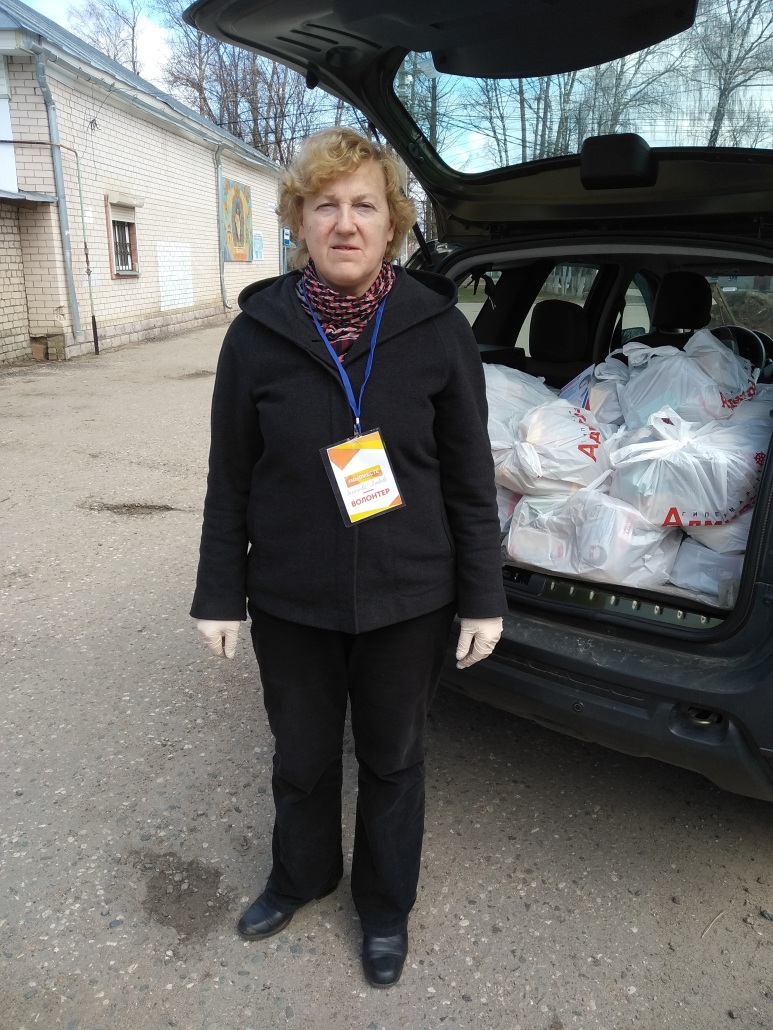 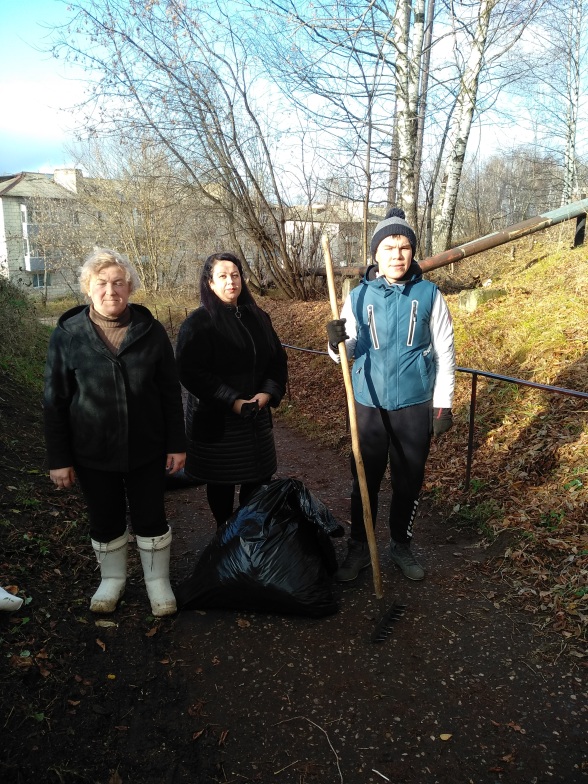 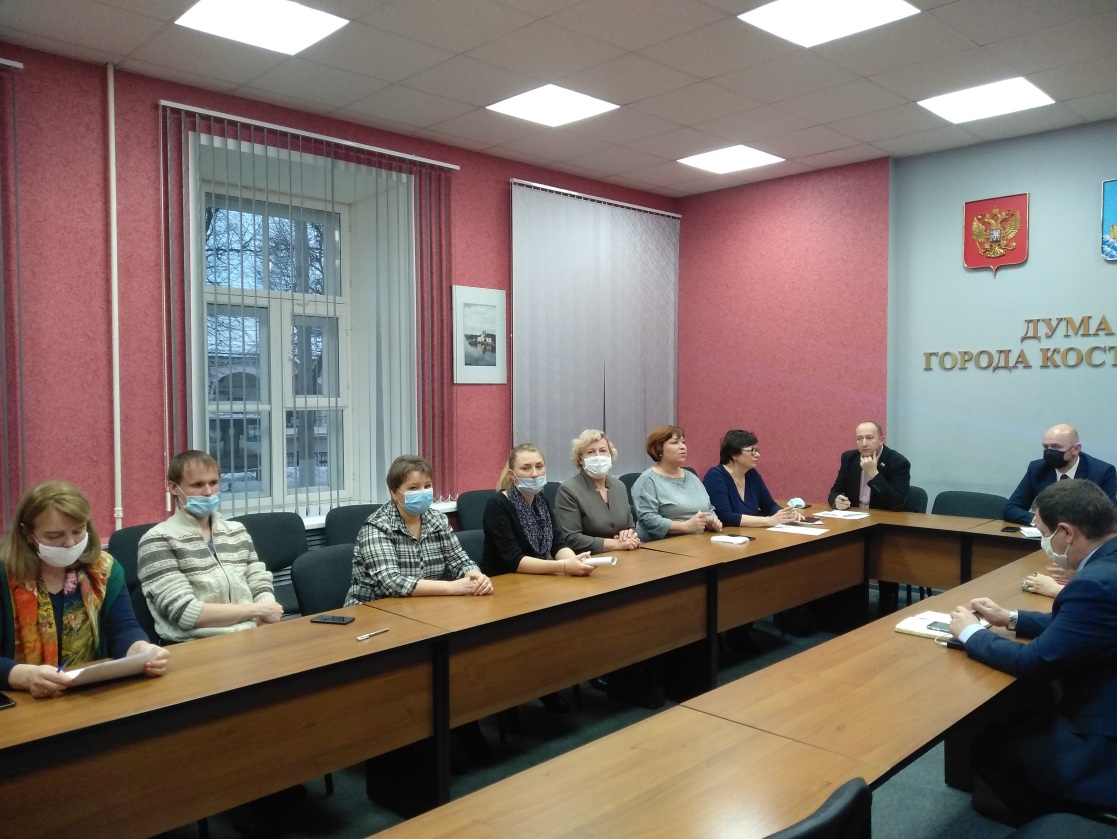 